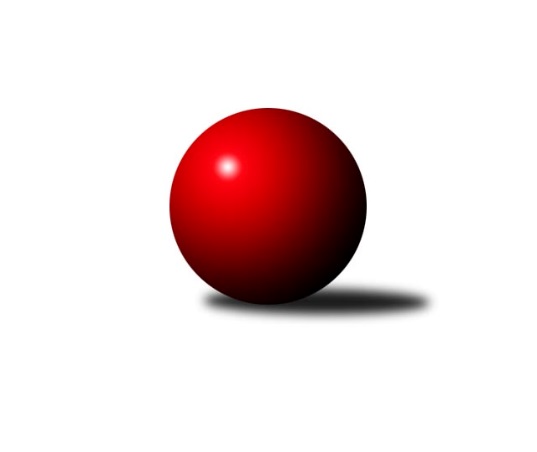 Č.4Ročník 2017/2018	6.10.2017Nejlepšího výkonu v tomto kole: 2677 dosáhlo družstvo: Spartak Rokytnice nad Jizerou BVýchodočeský přebor skupina A 2017/2018Výsledky 4. kolaSouhrnný přehled výsledků:TJ Nová Paka B	- Honer club Březovice A	10:6	2322:2248		6.10.Spartak Rokytnice nad Jizerou B	- TJ Poříčí	14:2	2677:2607		6.10.TJ Milovice A	- SKK Jičín C	6:10	2537:2608		6.10.Březovice A	- TJ Milovice B	12:4	2368:2171		6.10.Vrchlabí D	- SKK Vrchlabí C	13:3	2485:2369		6.10.SKK Hořice C	- TJ Lokomotiva Trutnov C	10:6	2564:2526		6.10.Tabulka družstev:	1.	SKK Jičín C	4	4	0	0	52 : 12 	 	 2586	8	2.	Březovice A	4	3	0	1	46 : 18 	 	 2491	6	3.	Spartak Rokytnice nad Jizerou B	4	3	0	1	40 : 24 	 	 2584	6	4.	Vrchlabí D	4	3	0	1	40 : 24 	 	 2523	6	5.	TJ Lokomotiva Trutnov C	4	2	0	2	33 : 31 	 	 2490	4	6.	SKK Hořice C	4	2	0	2	28 : 36 	 	 2413	4	7.	TJ Nová Paka B	4	2	0	2	28 : 36 	 	 2343	4	8.	TJ Milovice A	4	1	1	2	28 : 36 	 	 2485	3	9.	TJ Milovice B	4	1	1	2	28 : 36 	 	 2348	3	10.	Honer club Březovice A	4	1	0	3	28 : 36 	 	 2376	2	11.	TJ Poříčí	4	1	0	3	22 : 42 	 	 2491	2	12.	SKK Vrchlabí C	4	0	0	4	11 : 53 	 	 2400	0Podrobné výsledky kola:	 TJ Nová Paka B	2322	10:6	2248	Honer club Březovice A	Pavel Beyr	 	 196 	 179 		375 	 2:0 	 353 	 	171 	 182		Miloš Čížek	Jaroslav Gottstein	 	 208 	 215 		423 	 2:0 	 388 	 	205 	 183		Martin Fikar	Eva Šurdová	 	 161 	 159 		320 	 0:2 	 346 	 	164 	 182		Jiří Hakl	Jaroslav Weihrauch	 	 184 	 219 		403 	 0:2 	 405 	 	209 	 196		Vratislav Fikar	Erik Folta	 	 196 	 178 		374 	 0:2 	 383 	 	184 	 199		Petr Slavík	Vojtěch Kazda	 	 216 	 211 		427 	 2:0 	 373 	 	196 	 177		Zbyněk Fikarrozhodčí: Nejlepší výkon utkání: 427 - Vojtěch Kazda	 Spartak Rokytnice nad Jizerou B	2677	14:2	2607	TJ Poříčí	Bohumil Kuřina	 	 238 	 215 		453 	 2:0 	 446 	 	207 	 239		David Neumann	Jakub Stejskal	 	 243 	 244 		487 	 2:0 	 419 	 	202 	 217		Vladimír Vodička	Pavel Hanout	 	 234 	 197 		431 	 0:2 	 457 	 	246 	 211		Pavel Janko	Vladimír Doubek	 	 213 	 222 		435 	 2:0 	 433 	 	221 	 212		Antonín Škodarozhodčí: Nejlepší výkon utkání: 487 - Jakub Stejskal	 TJ Milovice A	2537	6:10	2608	SKK Jičín C	Miroslav Souček	 	 210 	 189 		399 	 0:2 	 444 	 	221 	 223		Roman Bureš	Miroslav Včeliš	 	 229 	 210 		439 	 2:0 	 423 	 	200 	 223		Pavel Kaan	Miroslav Šanda	 	 190 	 214 		404 	 2:0 	 397 	 	196 	 201		Jiří Kapucián	Vlastimil Hruška	 	 208 	 231 		439 	 2:0 	 438 	 	209 	 229		Josef Kolář	Václav Souček	 	 227 	 215 		442 	 0:2 	 457 	 	228 	 229		František Černý	Tomáš Fuchs	 	 209 	 205 		414 	 0:2 	 449 	 	227 	 222		Ladislav Křivkarozhodčí: Nejlepší výkon utkání: 457 - František Černý	 Březovice A	2368	12:4	2171	TJ Milovice B	Jakub Hrycík	 	 219 	 201 		420 	 2:0 	 383 	 	189 	 194		Martin Včeliš	Lukáš Ludvík	 	 201 	 175 		376 	 0:2 	 391 	 	188 	 203		František Junek	Lukáš Rožnovský	 	 158 	 187 		345 	 0:2 	 352 	 	185 	 167		Filip Mertlík	Pavel Řehák	 	 187 	 183 		370 	 2:0 	 339 	 	177 	 162		Ondra Kolář	Jiří Rücker	 	 203 	 219 		422 	 2:0 	 284 	 	137 	 147		Lukáš Kostka	Petr Hrycík	 	 206 	 229 		435 	 2:0 	 422 	 	207 	 215		Tomáš Nosekrozhodčí: Nejlepší výkon utkání: 435 - Petr Hrycík	 Vrchlabí D	2485	13:3	2369	SKK Vrchlabí C	Ondřej Votoček	 	 229 	 201 		430 	 2:0 	 374 	 	191 	 183		Martina Fejfarová	Lukáš Trýzna	 	 221 	 198 		419 	 1:1 	 419 	 	211 	 208		Petr Kynčl	Tereza Votočková	 	 185 	 182 		367 	 0:2 	 369 	 	185 	 184		Josef Glos	Štěpán Stránský	 	 199 	 196 		395 	 2:0 	 390 	 	192 	 198		Tereza Foltová	Miroslav Mejznar	 	 215 	 204 		419 	 2:0 	 396 	 	207 	 189		Jana Votočková	Tomáš Limberský	 	 224 	 231 		455 	 2:0 	 421 	 	219 	 202		Vladimír Šťastníkrozhodčí: Nejlepší výkon utkání: 455 - Tomáš Limberský	 SKK Hořice C	2564	10:6	2526	TJ Lokomotiva Trutnov C	Adam Balihar	 	 202 	 210 		412 	 0:2 	 447 	 	225 	 222		Karel Slavík	Kryštof Košťál	 	 235 	 239 		474 	 2:0 	 423 	 	196 	 227		Václava Plšková	Jan Masopust	 	 231 	 219 		450 	 2:0 	 420 	 	202 	 218		Václava Krulišová	Ondřej Černý	 	 200 	 238 		438 	 2:0 	 424 	 	220 	 204		Antonín Sucharda	Martin Zvoníček	 	 199 	 190 		389 	 0:2 	 400 	 	214 	 186		Martin Khol	Nela Bagová	 	 210 	 191 		401 	 0:2 	 412 	 	193 	 219		Václav Kuklarozhodčí: Nejlepší výkon utkání: 474 - Kryštof KošťálPořadí jednotlivců:	jméno hráče	družstvo	celkem	plné	dorážka	chyby	poměr kuž.	Maximum	1.	Bohumil Kuřina 	Spartak Rokytnice nad Jizerou B	476.25	322.0	154.3	4.3	2/3	(508)	2.	František Černý 	SKK Jičín C	462.00	312.3	149.8	5.5	2/3	(482)	3.	Tomáš Fuchs 	TJ Milovice A	455.00	317.3	137.8	7.3	2/3	(481)	4.	Tomáš Limberský 	Vrchlabí D	448.33	297.7	150.7	5.0	3/3	(455)	5.	Pavel Kaan 	SKK Jičín C	447.67	305.3	142.3	3.8	3/3	(501)	6.	Jakub Stejskal 	Spartak Rokytnice nad Jizerou B	447.33	308.3	139.0	6.3	3/3	(487)	7.	Roman Bureš 	SKK Jičín C	445.67	293.2	152.5	4.2	3/3	(484)	8.	Petr Hrycík 	Březovice A	445.67	294.8	150.8	2.8	2/2	(467)	9.	Jakub Hrycík 	Březovice A	445.33	291.7	153.7	5.0	2/2	(464)	10.	Lukáš Trýzna 	Vrchlabí D	443.83	299.3	144.5	6.3	3/3	(491)	11.	Karel Slavík 	TJ Lokomotiva Trutnov C	440.17	301.2	139.0	4.2	3/3	(487)	12.	Tomáš Cvrček 	Spartak Rokytnice nad Jizerou B	438.50	301.0	137.5	8.5	2/3	(464)	13.	Miroslav Šanda 	TJ Milovice A	435.50	292.8	142.7	7.0	3/3	(457)	14.	Miroslav Mejznar 	Vrchlabí D	434.50	280.5	154.0	2.5	2/3	(450)	15.	Pavel Hanout 	Spartak Rokytnice nad Jizerou B	433.00	311.8	121.3	10.0	2/3	(441)	16.	Pavel Gracias 	SKK Vrchlabí C	431.50	282.0	149.5	6.5	2/2	(436)	17.	Dalibor Chráska 	TJ Poříčí	430.67	292.7	138.0	5.7	3/4	(444)	18.	Antonín Škoda 	TJ Poříčí	429.67	301.3	128.3	8.3	3/4	(439)	19.	Jiří Rücker 	Březovice A	429.67	291.8	137.8	6.5	2/2	(443)	20.	Václav Souček 	TJ Milovice A	429.00	292.8	136.2	4.8	3/3	(464)	21.	Ladislav Křivka 	SKK Jičín C	427.33	306.7	120.7	6.7	3/3	(449)	22.	Václava Plšková 	TJ Lokomotiva Trutnov C	425.67	279.7	146.0	4.3	3/3	(451)	23.	Pavel Janko 	TJ Poříčí	425.33	305.3	120.0	7.0	3/4	(457)	24.	Vladimír Šťastník 	SKK Vrchlabí C	425.00	294.0	131.0	5.3	2/2	(430)	25.	Jan Volf 	Spartak Rokytnice nad Jizerou B	424.67	297.0	127.7	8.3	3/3	(457)	26.	Vladimír Doubek 	Spartak Rokytnice nad Jizerou B	424.67	300.7	124.0	8.7	3/3	(435)	27.	Ondřej Votoček 	Vrchlabí D	423.25	288.8	134.5	4.0	2/3	(435)	28.	Jiří Kapucián 	SKK Jičín C	421.33	286.7	134.7	6.7	3/3	(477)	29.	Petr Kotek 	TJ Lokomotiva Trutnov C	421.00	290.0	131.0	6.0	2/3	(434)	30.	Antonín Sucharda 	TJ Lokomotiva Trutnov C	421.00	292.0	129.0	7.0	2/3	(424)	31.	Roman Stříbrný 	Spartak Rokytnice nad Jizerou B	420.33	306.0	114.3	8.0	3/3	(432)	32.	Jana Votočková 	SKK Vrchlabí C	417.00	290.0	127.0	6.3	2/2	(438)	33.	Vladimír Vodička 	TJ Poříčí	415.75	293.3	122.5	8.5	4/4	(454)	34.	Jiří Brumlich 	SKK Jičín C	414.00	296.0	118.0	10.0	2/3	(430)	35.	Roman Kašpar 	Březovice A	413.75	283.5	130.3	8.5	2/2	(417)	36.	Vlastimil Hruška 	TJ Milovice A	413.25	289.8	123.5	6.0	2/3	(439)	37.	Miroslav Souček 	TJ Milovice A	413.00	292.0	121.0	7.0	2/3	(427)	38.	Martin Fikar 	Honer club Březovice A	412.33	291.7	120.7	4.3	3/4	(440)	39.	Matěj Mrkos 	TJ Poříčí	410.67	278.3	132.3	7.0	3/4	(427)	40.	Kryštof Košťál 	SKK Hořice C	410.00	280.5	129.5	7.8	2/2	(474)	41.	Tomáš Nosek 	TJ Milovice B	410.00	286.0	124.0	6.0	2/2	(422)	42.	Václava Krulišová 	TJ Lokomotiva Trutnov C	409.33	289.2	120.2	8.2	3/3	(422)	43.	Tereza Votočková 	Vrchlabí D	408.50	288.2	120.3	8.7	3/3	(426)	44.	Štěpán Stránský 	Vrchlabí D	407.75	285.8	122.0	8.8	2/3	(418)	45.	Vratislav Fikar 	Honer club Březovice A	407.00	288.5	118.5	8.3	4/4	(450)	46.	Tereza Foltová 	SKK Vrchlabí C	405.25	283.8	121.5	8.3	2/2	(414)	47.	František Junek 	TJ Milovice B	404.00	273.5	130.5	7.3	2/2	(427)	48.	Václav Kukla 	TJ Lokomotiva Trutnov C	402.33	279.7	122.7	6.7	3/3	(423)	49.	Petr Slavík 	Honer club Březovice A	400.00	286.8	113.3	11.3	4/4	(437)	50.	Jaroslav Fajfer 	TJ Nová Paka B	399.33	282.3	117.0	8.3	3/3	(428)	51.	Jaroslav Weihrauch 	TJ Nová Paka B	399.00	282.5	116.5	9.8	3/3	(411)	52.	Josef Kolář 	SKK Jičín C	397.00	279.5	117.5	8.0	2/3	(438)	53.	Adam Balihar 	SKK Hořice C	393.50	289.0	104.5	11.0	2/2	(412)	54.	Erik Folta 	TJ Nová Paka B	393.33	278.5	114.8	10.2	3/3	(420)	55.	Jaroslav Gottstein 	TJ Nová Paka B	392.67	275.3	117.3	12.3	3/3	(423)	56.	Miroslav Včeliš 	TJ Milovice A	392.00	280.3	111.7	8.0	3/3	(439)	57.	Martin Včeliš 	TJ Milovice B	391.83	278.2	113.7	9.3	2/2	(413)	58.	Lukáš Ludvík 	Březovice A	387.67	268.7	119.0	10.0	2/2	(402)	59.	Radoslav Dušek 	TJ Milovice A	385.50	267.0	118.5	9.0	2/3	(409)	60.	Martin Zvoníček 	SKK Hořice C	383.00	274.5	108.5	9.8	2/2	(427)	61.	Martin Khol 	TJ Lokomotiva Trutnov C	381.33	276.3	105.0	11.7	3/3	(400)	62.	Filip Mertlík 	TJ Milovice B	378.50	260.0	118.5	11.0	2/2	(405)	63.	Nela Bagová 	SKK Hořice C	377.50	263.5	114.0	9.8	2/2	(433)	64.	Pavel Beyr 	TJ Nová Paka B	377.00	258.0	119.0	10.7	3/3	(394)	65.	Jiří Hakl 	Honer club Březovice A	368.33	266.7	101.7	13.3	3/4	(390)	66.	Tomáš Souček 	TJ Milovice A	366.00	260.5	105.5	12.5	2/3	(369)	67.	Lukáš Kostka 	TJ Milovice B	358.83	271.3	87.5	16.7	2/2	(448)	68.	Josef Antoš 	TJ Nová Paka B	349.00	253.5	95.5	15.5	2/3	(363)	69.	Martina Fejfarová 	SKK Vrchlabí C	340.75	259.5	81.3	15.8	2/2	(374)		Jan Masopust 	SKK Hořice C	457.67	301.7	156.0	5.0	1/2	(469)		Antonín Vydra 	TJ Nová Paka B	457.00	297.0	160.0	4.0	1/3	(457)		David Neumann 	TJ Poříčí	446.00	303.0	143.0	7.0	1/4	(446)		Luboš Kolařík 	SKK Jičín C	444.00	309.0	135.0	5.0	1/3	(444)		Jarmil Nosek 	TJ Milovice B	437.67	294.7	143.0	5.3	1/2	(447)		Ladislav Němec 	TJ Lokomotiva Trutnov C	435.00	307.0	128.0	10.0	1/3	(435)		Marek Ondráček 	TJ Milovice B	434.50	306.5	128.0	7.0	1/2	(439)		Ondřej Černý 	SKK Hořice C	433.00	303.3	129.7	5.0	1/2	(438)		Vojtěch Kazda 	TJ Nová Paka B	427.00	277.0	150.0	5.0	1/3	(427)		Denisa Kroupová 	SKK Hořice C	423.00	283.0	140.0	9.0	1/2	(423)		Vratislav Nekvapil 	Honer club Březovice A	422.00	289.0	133.0	5.5	2/4	(453)		David Jaroš 	TJ Milovice B	419.00	290.0	129.0	10.0	1/2	(419)		Liboslav Janák 	TJ Milovice B	419.00	314.0	105.0	11.0	1/2	(419)		Zdeněk ml. Novotný  ml.	Spartak Rokytnice nad Jizerou B	415.00	289.0	126.0	9.0	1/3	(415)		Josef Rychtář 	SKK Vrchlabí C	411.00	276.0	135.0	13.0	1/2	(411)		Roman Trýzna 	Vrchlabí D	406.00	302.0	104.0	11.0	1/3	(406)		Petr Kynčl 	SKK Vrchlabí C	403.67	285.3	118.3	11.3	1/2	(419)		Pavel Řehák 	Březovice A	399.33	287.3	112.0	8.3	1/2	(421)		Pavel Ruml 	SKK Hořice C	397.00	275.0	122.0	9.0	1/2	(397)		Jaromír Písecký 	Honer club Březovice A	394.00	279.5	114.5	9.0	2/4	(397)		Zbyněk Fikar 	Honer club Březovice A	393.50	293.5	100.0	7.5	2/4	(414)		Zdeněk Dymáček 	SKK Hořice C	393.00	296.0	97.0	19.0	1/2	(393)		Josef Glos 	SKK Vrchlabí C	389.33	275.7	113.7	9.0	1/2	(412)		Vladimír Cerman 	Vrchlabí D	385.00	271.0	114.0	7.0	1/3	(385)		Michal Erben 	Vrchlabí D	385.00	280.0	105.0	9.0	1/3	(385)		Jaroslav Lux 	SKK Vrchlabí C	361.50	275.0	86.5	12.5	1/2	(374)		Milan Všetečka 	Březovice A	361.00	260.0	101.0	13.0	1/2	(361)		Miloš Čížek 	Honer club Březovice A	353.00	254.0	99.0	9.0	1/4	(353)		Lukáš Rožnovský 	Březovice A	345.00	265.0	80.0	19.0	1/2	(345)		Ondra Kolář 	TJ Milovice B	339.00	241.0	98.0	13.0	1/2	(339)		Eva Šurdová 	TJ Nová Paka B	320.00	251.0	69.0	22.0	1/3	(320)Sportovně technické informace:Starty náhradníků:registrační číslo	jméno a příjmení 	datum startu 	družstvo	číslo startu23674	Martin Zvoníček	06.10.2017	SKK Hořice C	4x12406	Bohumil Kuřina	06.10.2017	Spartak Rokytnice nad Jizerou B	3x25215	Eva Šurdová	06.10.2017	TJ Nová Paka B	1x23673	Ondřej Černý	06.10.2017	SKK Hořice C	3x12958	Petr Kynčl	06.10.2017	SKK Vrchlabí C	3x106	Ladislav Křivka	06.10.2017	SKK Jičín C	3x11630	Jiří Kapucián	06.10.2017	SKK Jičín C	4x4727	Roman Bureš	06.10.2017	SKK Jičín C	4x15346	Jakub Stejskal	06.10.2017	Spartak Rokytnice nad Jizerou B	3x24331	František Černý	06.10.2017	SKK Jičín C	3x2132	Pavel Kaan	06.10.2017	SKK Jičín C	4x
Hráči dopsaní na soupisku:registrační číslo	jméno a příjmení 	datum startu 	družstvo	Program dalšího kola:5. kolo12.10.2017	čt	19:30	SKK Jičín C - Vrchlabí D	13.10.2017	pá	17:00	TJ Lokomotiva Trutnov C - TJ Nová Paka B	13.10.2017	pá	17:00	TJ Milovice B - SKK Hořice C	13.10.2017	pá	17:00	TJ Poříčí - TJ Milovice A	13.10.2017	pá	17:00	Honer club Březovice A - Spartak Rokytnice nad Jizerou B	13.10.2017	pá	19:30	SKK Vrchlabí C - Březovice A	Nejlepší šestka kola - absolutněNejlepší šestka kola - absolutněNejlepší šestka kola - absolutněNejlepší šestka kola - absolutněNejlepší šestka kola - dle průměru kuželenNejlepší šestka kola - dle průměru kuželenNejlepší šestka kola - dle průměru kuželenNejlepší šestka kola - dle průměru kuželenNejlepší šestka kola - dle průměru kuželenPočetJménoNázev týmuVýkonPočetJménoNázev týmuPrůměr (%)Výkon1xJakub Stejskal-------4871xKryštof KošťálHořice C110.994741xKryštof KošťálHořice C4741xTomáš LimberskýVrchlabí D110.914551xRoman Stříbrný-------4673xPetr Hrycík-------110.214352xFrantišek ČernýJičín C4571xJakub Stejskal-------110.094871xPavel Janko-------4572xFrantišek ČernýJičín C107.874571xTomáš LimberskýVrchlabí D4551xVojtěch KazdaN. Paka107.05427